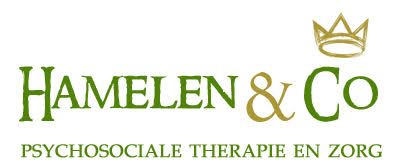 Kruis hieronder aan voor welke therapie u zich wilt aanmelden:O individuele therapie O relatietherapie O jongeren therapieGegevens van de aanmelder(s):Naam: 	Adres:Telefoonnummer(s): Emailadres: Wat is uw  hulpvraag?Zijn er verder nog zaken die u graag wilt doorgeven?Waar kent u Hamelen & Co van? O via internetO via advertentieO via een kennis/relatieO anders, namelijk Aanvraag versturenU kunt het ingevulde  formulier	-  mailen naar:  info@hamelenenco.nl  - via whatsapp verzenden naar 06-23232816- gefrankeerd opsturen naar ons postadres
	  Hamelen & Co, Badhuisweg 9, 3851 PN, ErmeloContactHeeft  u een voorkeur over hoe er contact met u wordt opgenomen dan kunt u dit hier aangevenO mailO whatsappO telefonischO Ik ga ermee akkoord dat mijn persoonsgegevens worden gebruikt om contact met mij op te nemen.Bedankt voor uw aanmelding  wij nemen binnen 1 week contact met u op.